LICENSING ACT 2003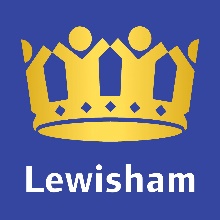 SECTION 172F STATEMENTI / We, ___________________________________________________[full name of Premises Licence Holder]hereby confirm that I / we will be utilising the permissions granted under the Business and Planning Act 2020’s amendments to the Licensing Act 2003 for provision of supply of alcohol for consumption off the premises.The supply of alcohol for consumption off the premisesshall occur at the following premises:_________________________________________________________[Name of premises]_________________________________________________________[Address of premises (inc. postcode)]_________________________________________________________[Premises Licence number]The supply of alcohol for consumption off the premises shall occur no earlier than those hours specified on our Premises Licence for supply of alcohol for consumption on the premises, and no later than 23:00.Signed: ______________________________________Name (print)___________________________________Date_________________________________________A copy of this notice must be held by the Premises Licence Holder (or nominated person), and a copy must also be displayed alongside the Premises Licence Summary.